Physics revision for Paper 1 Physics Paper (Topics P1 – P4)  Step1: Read your revision guide/ watch the videos/ pause the video and make notes Step 2: Make revision cards/ notes using your revision guide and the videos. Step 3: Attempt the exam questions (at least 4 from each section) and self-assess. Step 4: Go back and look at and amend revision notes if neededNote: Please remember the Revision mats on the VLE Note: If you are confident on a topic - you may not need to watch the video!	TopicFurther details and linksExam questions Primrose kitten Paper 1 Revision https://www.youtube.com/watch?v=xtw-Z0nllA4&list=PL7O6CcKg0HaFYC_J92AxS1pfepJJK8kxt&index=5Paper 1 2018  Paper  ( This tests topics P1 to P4) Triple: https://LOBUNII.exampro.net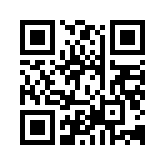 Higher https://SAFULIF.exampro.net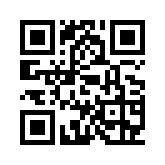 Foundation https://AOMOAOR.exampro.net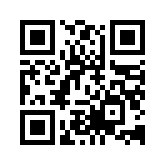 P1 EnergyThe videos below are very short and are mainly from cognito: Energy stores and energy systems: https://www.youtube.com/watch?v=JGwcDCeYRYo&list=PLidqqIGKox7UVC-8WC9djoeBzwxPeXph7Kinetic energy https://www.youtube.com/watch?v=WrFCHt21kVA&list=PLidqqIGKox7UVC-8WC9djoeBzwxPeXph7&index=2Gravitational Potential energy https://www.youtube.com/watch?v=rNS-W7k0jts&list=PLidqqIGKox7UVC-8WC9djoeBzwxPeXph7&index=3Conservation of energy https://www.youtube.com/watch?v=H6D_ViW0Ch4&list=PLidqqIGKox7UVC-8WC9djoeBzwxPeXph7&index=4Conduction, Convection :https://www.youtube.com/watch?v=Eizsm5V8c_c&list=PLidqqIGKox7UVC-8WC9djoeBzwxPeXph7&index=5Power and work done: https://www.youtube.com/watch?v=kCJUzdCBOk0&list=PLidqqIGKox7UVC-8WC9djoeBzwxPeXph7&index=7Efficiency https://www.youtube.com/watch?v=7hcv_mxcA-g&list=PLidqqIGKox7UVC-8WC9djoeBzwxPeXph7&index=8Introduction to energy Sources: https://www.youtube.com/watch?v=AOhQ4gj4Ng8&list=PLidqqIGKox7UVC-8WC9djoeBzwxPeXph7&index=9Wind and Solar: https://www.youtube.com/watch?v=loJjcGutYZg&list=PLidqqIGKox7UVC-8WC9djoeBzwxPeXph7&index=10Biofuels https://www.youtube.com/watch?v=DsCCM6JSmaA&list=PLidqqIGKox7UVC-8WC9djoeBzwxPeXph7&index=12Hydroelectricity and Tidal Barragehttps://www.youtube.com/watch?v=oRFZvbHl4Ck&list=PLidqqIGKox7UVC-8WC9djoeBzwxPeXph7&index=13The videos below are ones we made in school, they are slightly longer you do not need to watch bothP1-01 National and global energy resources  http://youtu.be/oT9leZrq-LI?hd=1P1-02 Renewable Energy Resources  http://youtu.be/vecBS1wUM6A?hd=1P1-03 Non-renewable Energy Resources  http://youtu.be/BmV-_kP9sSI?hd=1Pl-04 Renewable Energy Resources  http://youtu.be/ijvUEil4TXc?hd=1P1-05 Energy Changes http://youtu.be/-PdAp6zqLNg?hd=1P1-06 Calculating Gravitational potential energy  http://youtu.be/d066YFhIyik?hd=1P1-07 Calculating Kinetic energy  http://youtu.be/dxVfuWI45Dk?hd=1P1-07 (2) Linking Kinetic energy (Ek) and Ep  http://youtu.be/2dpIIy9DPdQ?hd=1P1-08 Calculating Elastic potential energy http://youtu.be/m6vE7EHyw3U?hd=1P1-09 Specific heat capacity  http://youtu.be/Z_MKexDn25o?hd=1P1-10 Specific heat capacity RPA 1 – All http://youtu.be/Kg7GiRKjfCc?hd=1P1-11 Energy and Power http://youtu.be/0XoYioYPcPQ?hd=1P1-12 Energy dissipation and efficiency http://youtu.be/gIy8-pTASwE?hd=1Triple only: Insulation - GCSE Science Required Practical https://www.youtube.com/watch?v=MUy1o4ogCvw&list=PLGvD8d3gDHUWvqi07g1Fa9f0LmvveiGzt&index=25The videos below are from Isaac Physics and can be quite challenging : Energy summary : https://youtu.be/T5pqmsjMbZkEnergy foundation questions https://XIKUIIO.exampro.net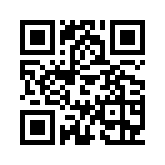 Energy Higher https://JAEOWUX.exampro.net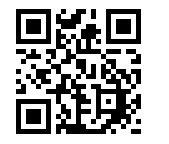 Energy Triple https://NUGEKYX.exampro.net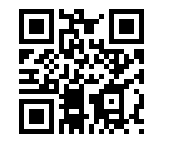 P2 ElectricityIntroduction to circuits  https://www.youtube.com/watch?v=R3hdaLpq2AAV = IR Equation & Current/Potential Difference Graphs https://www.youtube.com/watch?v=hRojfU77c38Series Circuitshttps://www.youtube.com/watch?v=ZQurBlu35FoParallel circuits https://www.youtube.com/watch?v=jNFXtjt5muIComponents: https://www.youtube.com/watch?v=AQawCNla5FgCharge     https://www.youtube.com/watch?v=TIHW5hEoaAwPlugs and wires  : https://www.youtube.com/watch?v=2g8SusMrX_oNational grid : https://www.youtube.com/watch?v=VTAFjhO1HNoAC  DC https://www.youtube.com/watch?v=EY_EphcrpDIFuses  and Earthing  https://www.youtube.com/watch?v=S8lB2kxT1n0Resistance of a Wire - GCSE Science Required Practicalhttps://www.youtube.com/watch?v=m_3JrA-sDEg&list=PLGvD8d3gDHUWvqi07g1Fa9f0LmvveiGzt&index=32Resistors in Series & Parallel - GCSE Science Required Practicalhttps://www.youtube.com/watch?v=51mSWRfAsAw&list=PLGvD8d3gDHUWvqi07g1Fa9f0LmvveiGzt&index=33Testing Components (I-V Characteristics) - GCSE Science Required Practicalhttps://www.youtube.com/watch?v=ksPfzUjMbBk&list=PLGvD8d3gDHUWvqi07g1Fa9f0LmvveiGzt&index=24Triple Physics only Static Electricity https://www.youtube.com/watch?v=St_KzxJqUGAElectric Fields  https://www.youtube.com/watch?v=_v4ugAwV59UThe videos below are from Isaac Physics and can be quite challenging :This is a summary  video from Isaac Physics : https://youtu.be/N9Tb013DQqQCircuit practice questions : https://youtu.be/nDk6QIgGpw8Circuit practice questions 2 https://youtu.be/-HPV4lkWD60Parallel circuit practice : https://youtu.be/GbCxepCCqrsPractical resistance of a wire https://youtu.be/WEhcpvKtPyYFuse selection  : https://youtu.be/IFIdZvscfMUElectricity Foundation https://FUPEKAB.exampro.net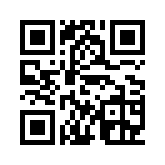 Electricity Higherhttps://YEDYGYM.exampro.net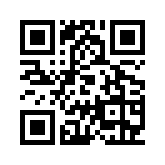 Electricity Triple https://CUZEREH.exampro.net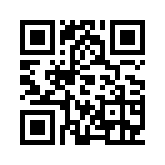 P3 Particle model of  matterP3 Part  1 ( Calculating density)  https://www.youtube.com/watch?v=SQ9k6976XjASpecific heat capacity : https://youtu.be/EexkJIqB-X0Latent Heat : https://youtu.be/ByaCI5uWUe0Particle motion in gases: https://www.youtube.com/watch?v=hKO3DpgiISkPressure of gases : https://www.youtube.com/watch?v=9PwzPDJ7GYcParticle model of matter : https://www.youtube.com/watch?v=OTksau0_VoIDensity - GCSE Science Required Practicalhttps://www.youtube.com/watch?v=lvqu6JAbaKc&list=PLGvD8d3gDHUWvqi07g1Fa9f0LmvveiGzt&index=29Specific Heat Capacity - GCSE Science Required Practicalhttps://www.youtube.com/watch?v=loeRLKNeUsc&list=PLGvD8d3gDHUWvqi07g1Fa9f0LmvveiGzt&index=30P3 Foundation Question https://DAPEWAR.exampro.net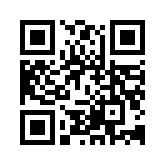 P3 Higherhttps://AACOAEI.exampro.net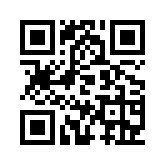 P3 Triple https://KOUOPEX.exampro.net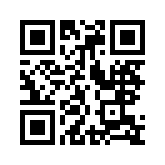 P4  Atomic StructureAtomic Structure, Isotopes & Electrons Shells https://www.youtube.com/watch?v=KwOHJbE4TroAlpha, Beta and Gamma Radiation  https://www.youtube.com/watch?v=VeXpMijpazEHalf-life:  https://www.youtube.com/watch?v=zXw2cOSBB8ETriple Physics  Content only :Nuclear Fission including nuclear power  https://www.youtube.com/watch?v=ZKHpix5dgAUNuclear Fusion : https://www.youtube.com/watch?v=g_BUbEIyaz8Background radiation : https://www.youtube.com/watch?v=Z7394DMkfQsThis is a summary  video from Isaac Physics: https://youtu.be/s8RMdzN-akIHalf-life practice : https://youtu.be/5PXpUyNmqhENuclear equation practice: https://youtu.be/CVnKyknqjmsP4 Foundation https://NOUADER.exampro.net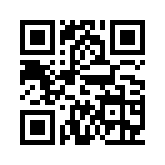 P4 Higherhttps://YEDUGIH.exampro.net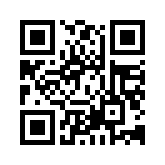 P4 Triple https://WEAOIYD.exampro.net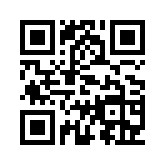 